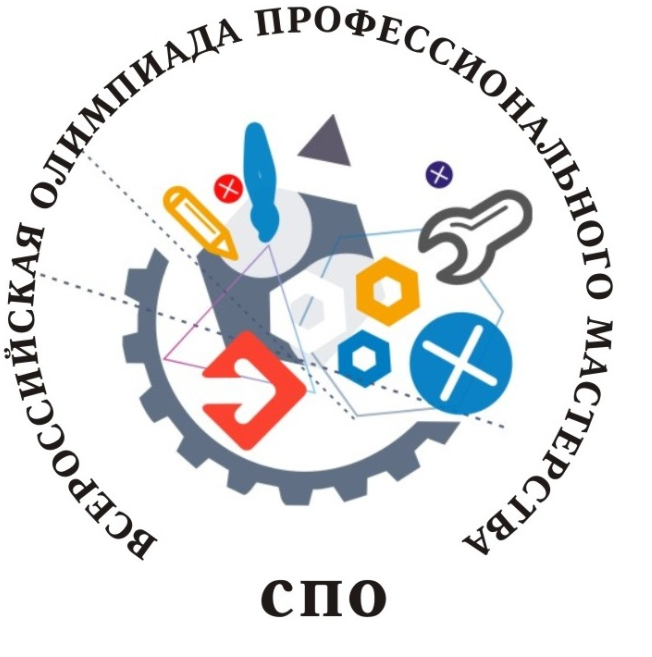 ПРОТОКОЛзаседания жюри этапа Всероссийской олимпиады профессионального мастерства обучающихся по специальности среднего профессионального образования  в 2019/2020 учебном годуПрофильное направление Всероссийской олимпиады УГС 36.00.00 Ветеринария и зоотехнияСпециальность/специальности СПО 36.02.01 ВетеринарияЭтап Всероссийской олимпиады Региональный « 26 - 27 » февраля  2020 г.ГБПОУ МО «Коломенский аграрный колледж» г. Коломна(организатор и место проведения этапа Всероссийской олимпиады)Результаты этапа Всероссийской олимпиады профессионального мастерства оценивало жюри в составе: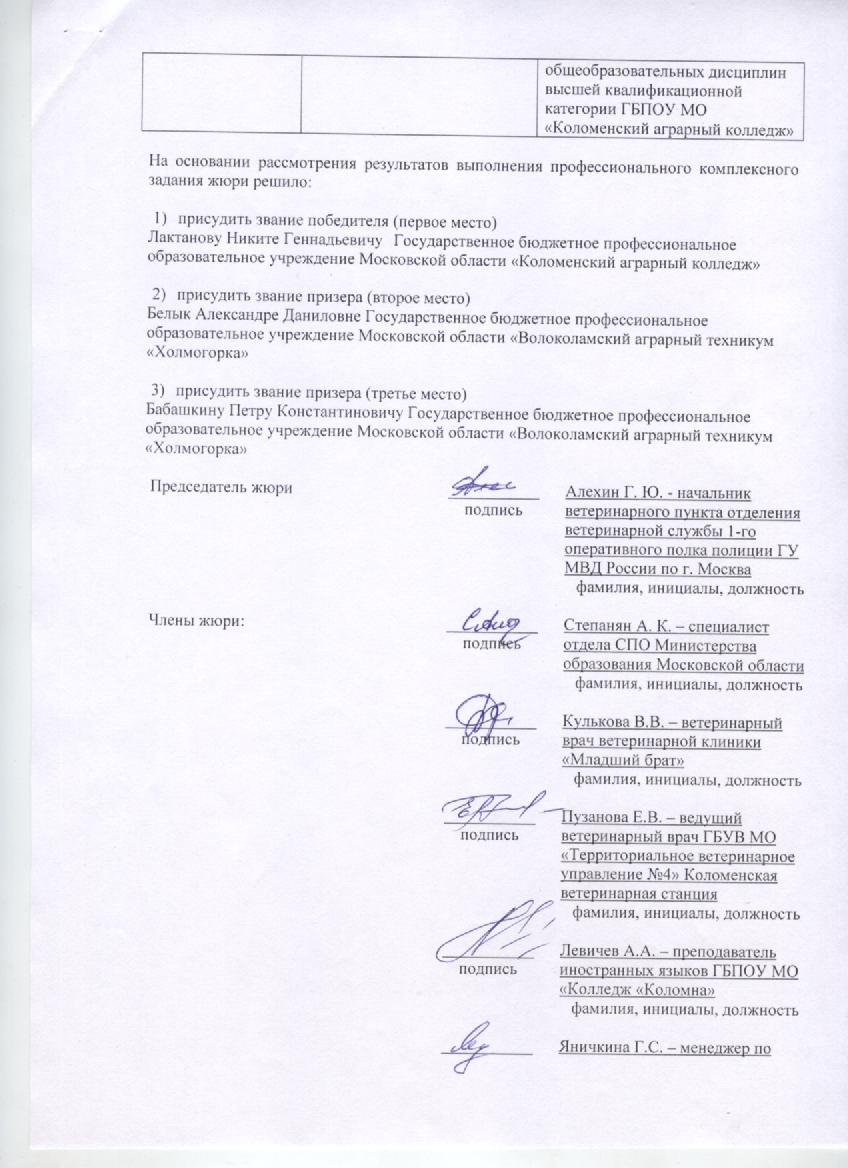 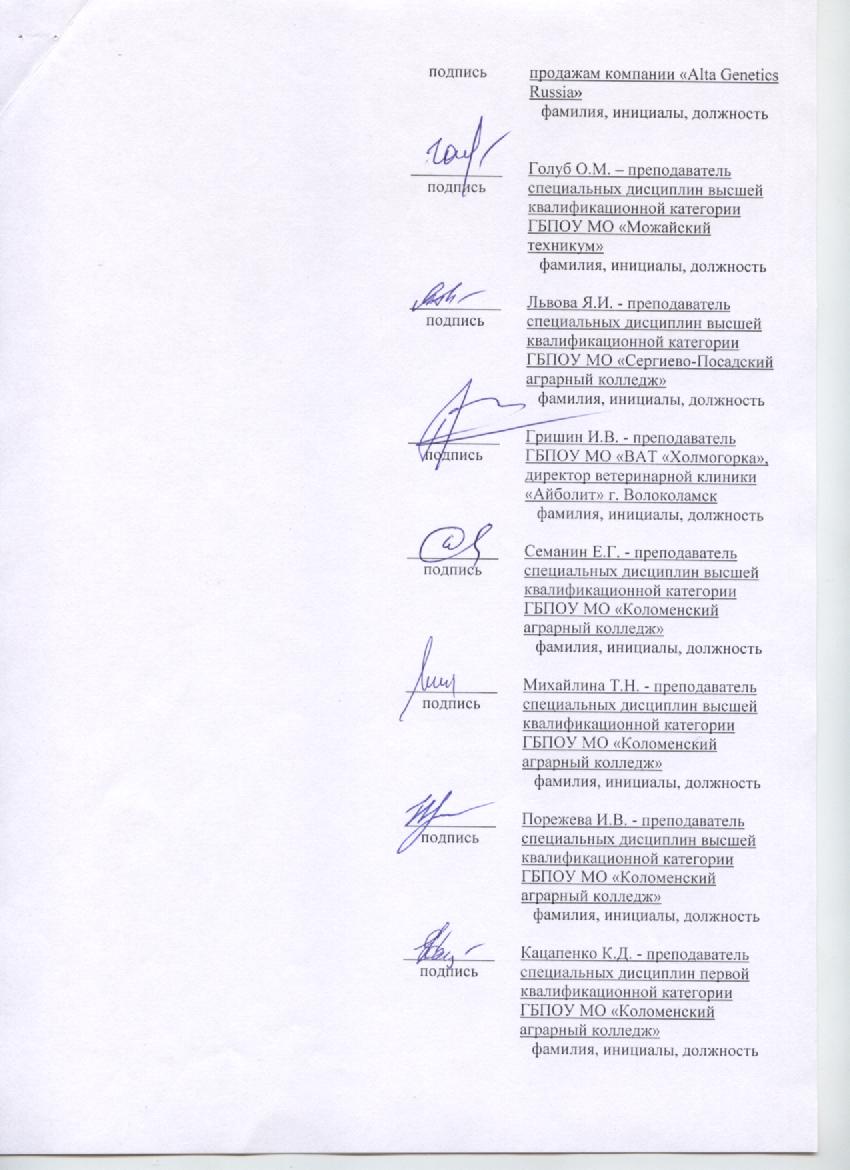 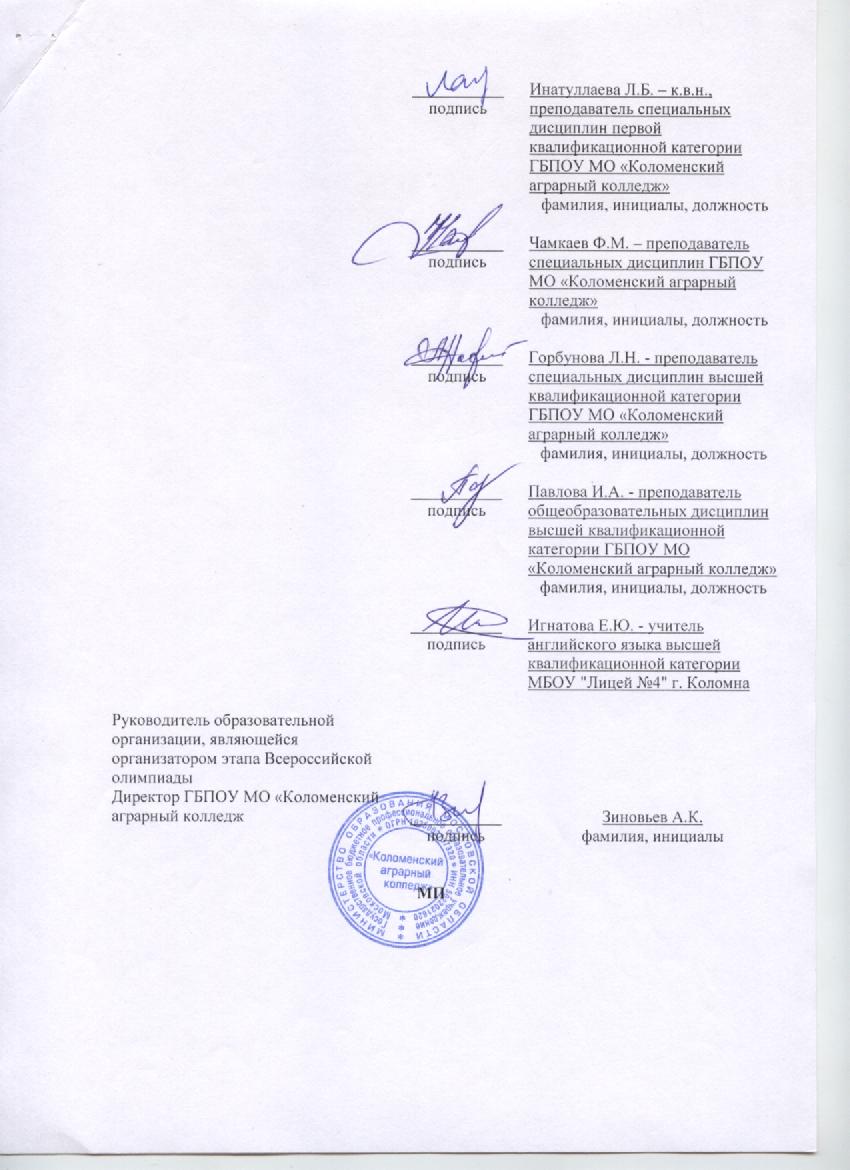 Фамилия, имя, отчествоДолжность, звание 
(почетное, ученое и т.д.)123Председатель жюриАлехин Геннадий Юрьевичначальник ветеринарного пункта отделения ветеринарной службы 1-го оперативного полка полиции ГУ МВД России по г. МоскваЧлены жюриСтепанян Армида Камоевна	специалист отдела СПО Министерства образования Московской областиКулькова Валентина Васильевнаветеринарный врач ветеринарной клиники «Младший брат»Пузанова Елена Викторовнаведущий ветеринарный врач ГБУВ МО «Территориальное ветеринарное управление №4» Коломенская ветеринарная станцияЛевичев Александр Александровичпреподаватель иностранных языков ГБПОУ МО «Колледж «Коломна»Игнатова Екатерина Юрьевнаучитель английского языка высшей квалификационной категории МБОУ "Лицей №4" г. КоломнаЯничкина Галина Сергеевнаменеджер по продажам компании «Alta Genetics Russia»Голуб Ольга Михайловнапреподаватель специальных дисциплин высшей квалификационной категории ГБПОУ МО «Можайский техникум»Львова Яна Игоревнапреподаватель специальных дисциплин высшей квалификационной категории ГБПОУ МО «Сергиево-Посадский аграрный колледж»Гришин Иван Валерьевичпреподаватель ГБПОУ МО «ВАТ «Холмогорка», директор ветеринарной клиники «Айболит» г. ВолоколамскСеманин Евгений Геннадиевичпреподаватель специальных дисциплин высшей квалификационной категории ГБПОУ МО «Коломенский аграрный колледж»Михайлина Татьяна Николаевнапреподаватель специальных дисциплин высшей квалификационной категории ГБПОУ МО «Коломенский аграрный колледж»Порежева Инна Владимировнапреподаватель специальных дисциплин высшей квалификационной категории ГБПОУ МО «Коломенский аграрный колледж»Кацапенко Катерина Дмитриевнапреподаватель специальных дисциплин первой квалификационной категории ГБПОУ МО «Коломенский аграрный колледж»Инатуллаева Латофат Бахроновнак.в.н., преподаватель специальных дисциплин первой квалификационной категории ГБПОУ МО «Коломенский аграрный колледж»Чамкаев Фарид Мясумовичпреподаватель специальных дисциплин ГБПОУ МО «Коломенский аграрный колледж»Горбунова Лариса Николаевнапреподаватель специальных дисциплин высшей квалификационной категории ГБПОУ МО «Коломенский аграрный колледж»Павлова Ирина Анатольевнапреподаватель 